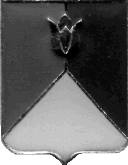 РОССИЙСКАЯ ФЕДЕРАЦИЯ  АДМИНИСТРАЦИЯ КУНАШАКСКОГО МУНИЦИПАЛЬНОГО РАЙОНАЧЕЛЯБИНСКОЙ  ОБЛАСТИПОСТАНОВЛЕНИЕот 21.07.2017г. №1542В соответствии со ст.179 Бюджетного кодекса РФ, Уставом Кунашакского муниципального района 	П О С Т А Н О В Л Я Ю:	1. В муниципальную программу «Устойчивое развитие сельских территорий в Кунашакском муниципальном районе на 2016-2018 годы», утвержденную постановлением администрации Кунашакского муниципального района от 16.10.2015г. №1974, внести изменения согласно приложению к настоящему постановлению.	2. Отделу аналитики и информационных технологий администрации Кунашакского муниципального района (Ватутин В.Р.) разместить настоящее постановление на официальном сайте администрации Кунашакского муниципального района.	3. Организацию исполнения настоящего постановления возложить на исполняющего обязанности заместителя Главы муниципального района по ЖКХ, строительству, энергетике, транспорту, дорожному хозяйству и инвестициям Р.Я. Мухарамова.Глава района                                                                                             С.Н. Аминов     Приложение     к постановлению администрацииКунашакского муниципального района     от __________________ г. N ______1. В паспорте муниципальной программы раздел «Объемы бюджетных ассигнований муниципальной программы» изложить в следующей редакции:2. В разделе «План работ на 2017 год» изложить в следующей редакции:Подготовил:Рассылка:Глава района – 1 экз.;отдел делопроизводства   – 1 экз.,Управление ЖКХСЭ         – 1 экз.,финансовое управление     – 1 экз. экономический отдел – 1 экз.;Итого – 5 экз.    О внесении изменений в муниципальную программу  «Устойчивое развитие сельских территорий в Кунашакском муниципальном районе на 2016-2018 годы».Объемы бюджетных ассигнований муниципальной программы (местный бюджет)2016 год –  426 165,40 руб.;2017 год –  586 000 руб.;2018 год – 0 руб.№ п/пНаименование улицыЗапланированное финансирование из средств местного бюджета в текущем году, руб.Требуемое финансирование из областного бюджета, руб.Требуемое финансирование из федерального бюджета, руб.Всего, руб.1Газоснабжение жилых домов по ул. Титова, ул. Баймурзина в с. Кунашак Кунашакского района Челябинской области316 435,533 581 7201 375 7405 273 895,532Газоснабжение жилых домов по ул. Луговая, Советская в п. Дружный Кунашакского муниципального района Челябинской области269 564,471 709 853656 7612 636 178,47ВСЕГО586 0005 291 5732 032 5017 910 074Руководитель Управленияпо ЖКХ, строительству и энергообеспечениюадминистрации районаР.Я. МухарамовСогласовано:Руководитель Финансового Управления администрации района М.К. БасыровНачальник  Правового управления администрации районаР.Б. СафаргалинаНачальник отдела аналитики и информационных технологийВатутин В.Р.